Velikonoční 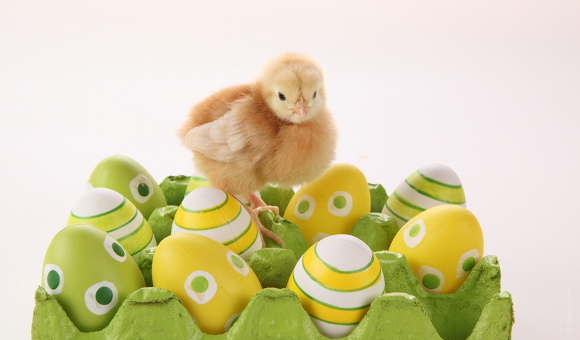 týden v KaštánkuPřijďte s námi oslavit velikonoční svátky23. 3. - 27. 3. 2015Na co se můžete těšit?Pondělí:  16-18 hodin -  jarní dekorace truhlíkůÚterý:      16-17 hodin - Maňáskové divadlo                  17-18 hodin - velikonoční dílna pro dětiStředa:       9-12  hodin- velikonoční cvičení pro nejmenšíČtvrtek:   15-17 hodin - prodej dekorací z Kaštánkové dílnyPátek:         9-11 hodin -prodej dekorací z Kaštánkové dílny V pondělí si krásně nazdobíme                                                                          jarní truhlíky s velikonoční tématikou.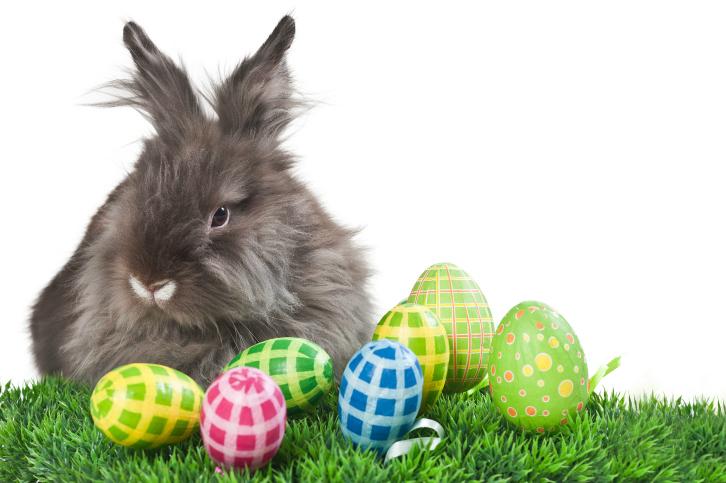           V úterý se děti můžou těšit kromě   Maňáskového divadla také na velikonoční dílnu. Ve středeční dopolední herně se zaměříme na velikonoční říkanky, cvičení a tvoření. Ve čtvrtek a v pátek se můžete těšit na prodej jarních motivů, velikonočních dekorací a dalších drobných dárečků z Kaštánkovy dílny.